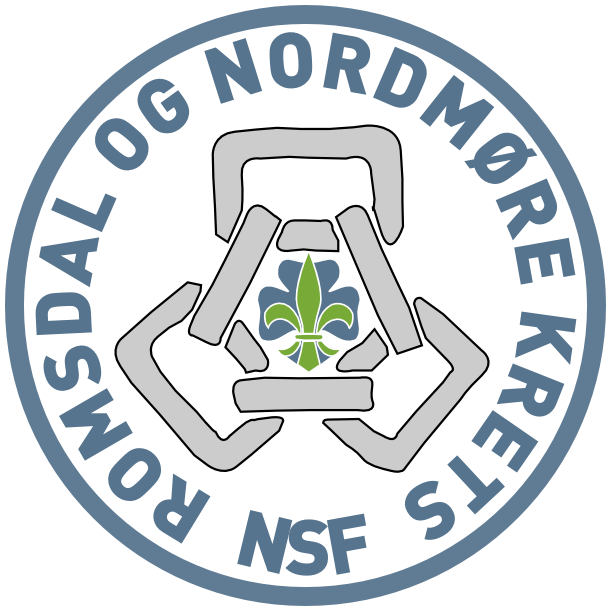 Personlig utviklingsplanKompetanse jeg harKursKryss av speiderkurs som du allerede har tattFerdigheterDine ikke-speider og speiderferdigheter. F.eks. astronomi, matlaging, fotografering, nettredaktør, regnskap, etc.SpeiderjobberDine nåværende og tidligere lederjobber. F.eks. enhetsleder, kursleder, medlem i ressurspatrulje/utvalg etc.Privat erfaringAlt av privat erfaring som har vært og er relevant for din lederjobb i speideren. Både arbeidserfaring og kursKompetanse jeg gjerne vil haFerdigheterAlt du gjerne vil lære/kunne mer omKursKonkrete kursønskerSpeiderjobberAlle typer speiderjobber du gjerne kunne tenkt deg å prøve. F.eks. enhetsleder, kursleder, medlem i ressurspatrulje/utvalg etc.Gruppe:Navn:Dato:KursÅrPeff 1Peff 2LedersamtaleTrinn 1Trinn 2Trinn 3Andre kurs:Andre kurs:Andre kurs:LedelseAnnet jeg vil lære om:Barn med skjulte funksjonsnedsettelserSikkerhet på turKanoLivredningFørstehjelpPioneringJungelboken som rammeMatlaging på bålKursKveldsøkter/hel helgForslag til datoKursKveldsøkter/hel helgForslag til dato